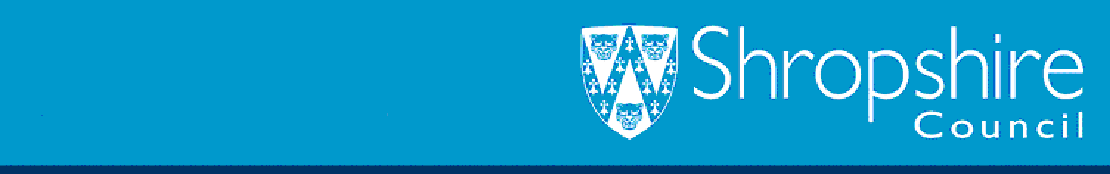 Food Hygiene Rating SchemeRequest for a re-visit for the purposes of re-scoringNotes for businessesAs the food business operator of the establishment you have a right to request a re-visit for the purposes of re-scoring if you have taken action to rectify the non-compliances identified at the time of inspection.You can make one request for a re-visit per each planned statutory inspection by the local authority and you can make this at any time after the statutory inspection provided that you have made the required improvements.You must provide details of the improvements made with your request, including supporting evidence where appropriate.If the local authority considers that you have provided sufficient evidence that the required improvements have been made, and the current fee of £250.00 has been provided the local authority will conduct a further unannounced inspection of your business.To make payment please contact 0345 678 9067. The local authority officer will give you a ‘new’ score based on the level of compliance that is found at the time of the re-visit - you should be aware that this score could go up, down or remain the same.Please use the form below and return it to the address at the bottom of the page.Please describe the remedial action you have taken with reference to the issues identified in the inspection letter/report provided to you by your local authority with your score:Once completed, please return this form to: Lead Officer for Food: Address: Regulatory Services, Shropshire Council, Shirehall, Abbey Foregate, Shrewsbury, SY2 6ND.Food business operator:Food business operator:Business name:Business name:Business address (including postcode):Business address (including postcode):Business tel no:Business email:Date of inspection:Score given:Compliance with food hygiene and safety proceduresCompliance with structural requirementsConfidence inmanagement/control 
proceduresPlease provide any other supplementary evidence (e.g. photographs, invoices, copies of relevant HACCP documentation etc.).Signed:Name:Position:Date: